SURAT KUASA PENDEBETAN REKENING Yang bertandatangan dibawah ini: Nama   :  Alamat   :  No. KTP/SIM/Paspor :  Dalam hal ini bertindak:*) 
□ untuk diri sendiri; □ dalam kedudukannya selaku …….........................……… dari dan oleh karena itu berhak bertindak untuk dan atas nama serta sah mewakili ………….....……................. selanjutnya disebut sebagai “Pemberi Kuasa”;  dengan ini memberi kuasa kepada: Nama			: PT. BCA Finance Alamat			   : Wisma Millenia Lt. 1 Jl. MT. Haryono Kav. 16, Jakarta Selatan 12810 Selanjutnya disebut sebagai “Penerima Kuasa”. ------------------------------------------------------------------ KHUSUS ------------------------------------------------------------ Untuk dan atas nama Pemberi Kuasa untuk mendebet rekening Pemberi Kuasa (sebagaimana keterangan dibawah ini) untuk pembayaran kepada Penerima Kuasa dan atau hal-hal lain sesuai dengan kesepakatan antara Pemberi Kuasa dan Penerima Kuasa.    	 	No. Rekening BCA 	 :   	 	Nama Pemilik Rekening  :  Segala akibat yang timbul sehubungan dengan pemberian kuasa ini menjadi tanggung jawab Pemberi Kuasa sepenuhnya. Pemberi Kuasa dengan ini membebaskan BCA dari segala macam tuntutan dan atau gugatan dari pihak manapun. 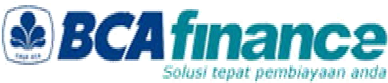 Surat Kuasa ini mulai berlaku sejak tanggal tersebut dibawah ini dan akan terus berlaku sampai seluruh kewajiban pembayaran debitor telah dinyatakan lunas. Dalam hal terjadi perselisihan antara Pemberi Kuasa dengan Penerima Kuasa, maka perselisihan tersebut akan diselesaikan oleh Pemberi Kuasa dan Penerima Kuasa tanpa melibatkan BCA. Demikian Surat Kuasa Pendebetan Rekening ini dibuat untuk dipergunakan sebagaimana mestinya dan semua informasi yang kami berikan adalah benar. ……………………., ……………………… Pemberi Kuasa Materai ( …………………….. ) *Pilih salah satu sesuai dengan status Pemberi Kuasa (perorangan / perseroan) Proses, Validasi, dan Otorisasi data oleh BCA Pemberi kuasa wajib melampirkan bukti tanda kepemilikan rekening Untuk perusahaan foto kopi dokumen pendukung dan kartu identitas yang sah. Untuk perorangan foto kopi kartu identitas yang sah. Foto kopi Bukti Kepemilikan Rekening BCA ( Halaman pertama Buku Tahapan atau Tapres / KTPN / Kartu ATM atau            PASPOR yang tercantum nama dan no. Rekening / Kartu Counter / PC 2210/ PC 2220) 	 	 	 	 	 	 	 	 	 	 	 	081.00/FORM/2009 Diisi oleh BCA Finance Cabang BCA Finance:  Nomor Kontrak:                                                        No. Pin:  DIDAFTAR OLEH KANTOR PUSAT DIDAFTAR OLEH KANTOR PUSAT DIDAFTAR OLEH KANTOR PUSAT Didaftarkan oleh Validasi Mengetahui (                                               )   (                                                )   (                                                )  